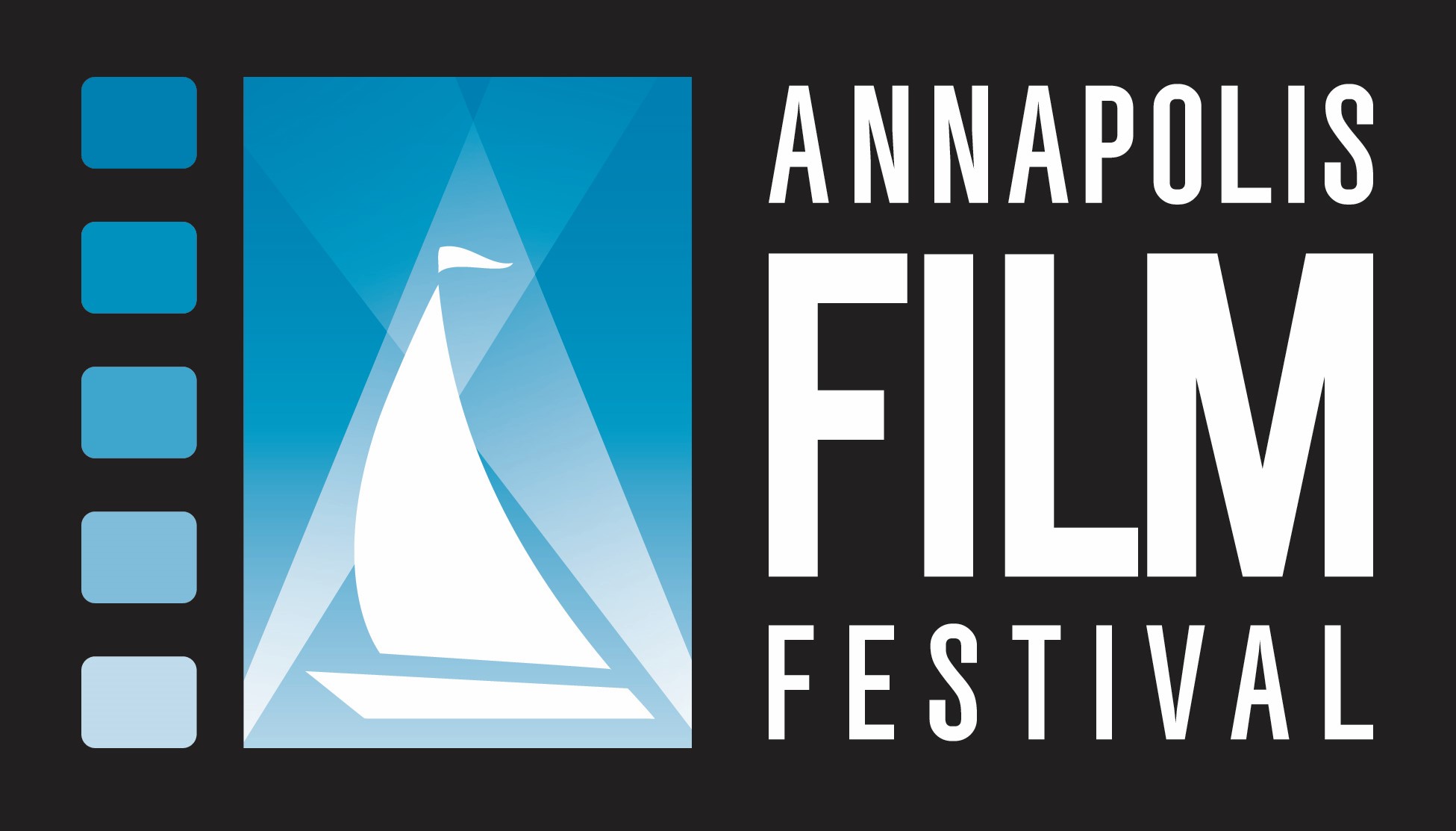 2021 AFF Underwriting SponsorshipCompany/Individual Name:	                                     (Please print name as you would like it listed in the program and onscreen.)	Contact Name: _________________________________________________________________________________Address:  ______________________________________________________________________________________City: __________________________________________  	State: _______________	  Zip: _________________Email address(es): ______________________________________________________________________________Cell Phone: __________________________________ 	Work or Home: ______________________________I/We will underwrite the following:		☐ $10,000  Opening Night			☐ $2,500   Spotlight Film									Name of Film:	_____________________________________☐ $5,000   Showcase				African American Experience			☐ $1,500  Feature FilmDiversity					Name of Film:	_____________________________________Environmental				Jewish Experience				☐ $500 Short FilmSailing/Boating				Name of Film:	_____________________________________Total:	____________________NAME OF FILM: (if known)_____________________________________________________________Enclosed is my check payable to Annapolis Film Festival, Inc. in the amount of $__________________________Sign:________________________________________			Date:  __________________________Please print name:  ____________________________________								Annapolis Film Festival, Inc. is a 501(c)(3) organization, EIN #36-4730103. Donations in excess of the value of goods or services provided by AFF are tax deductible to the extent provided by applicable law.Completed forms should be sent via mail or email as soon as possible but no later than February 26, 2021 to:	2021 Annapolis Film Festival	Attn: Patti White or Lee Anderson107 Annapolis Street, Suite J	Annapolis, MD 21401			Phone: 410.263.3444   		Email: support@annapolisfilmfestival.net